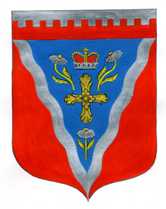 АдминистрацияРомашкинского сельского поселенияПриозерский муниципальный район Ленинградской областиП О С Т А Н О В Л Е Н И Еот  17.07.2023 года                                                                                                     № 270Об утверждении Положения  о порядке и сроках применения взысканий за несоблюдение муниципальным служащим администрации Ромашкинского сельского поселения Приозерского муниципального района Ленинградской области ограничений и запретов, требований о предотвращении или об урегулировании конфликта интересов и неисполнение обязанностей, установленных в целях противодействия коррупцииРуководствуясь Федеральным законом от 06.10.2003 № 131-ФЗ «Об общих принципах организации местного самоуправления в Российской Федерации», в соответствии со статьями 27, 27.1 Федерального закона от 02.03.2007 № 25-ФЗ «О муниципальной службе в Российской Федерации», Федеральным законом от 25.12.2008 № 273-ФЗ «О противодействии коррупции», руководствуясь Уставом Ромашкинского сельского поселения Приозерского муниципального района Ленинградской области, администрация Ромашкинского сельского поселения  Приозерского муниципального района Ленинградской области ПОСТАНОВЛЯЕТ: 1.   Утвердить Положение о порядке и сроках применения взысканий за несоблюдение муниципальным служащим администрации Ромашкинского сельского поселения Приозерского муниципального района Ленинградской области ограничений и запретов, требований о предотвращении или об урегулировании конфликта интересов и неисполнение обязанностей, установленных в целях противодействия коррупции.2. Постановление от 04.12.2017 г. № 325 ( с изменениями от 28.02.2019 № 72) «Об утверждении Положения о дисциплинарных взысканиях за несоблюдение ограничений и запретов, требований о предотвращении или об урегулировании конфликта интересов и неисполнение обязанностей, установленных в целях противодействия коррупции, и порядке их применения к муниципальным служащим администрации муниципального образования Ромашкинское сельское поселение муниципального образования Приозерский муниципальный район Ленинградской области» считать утратившим силу.3. Опубликовать данное постановление  на официальном сайте администрации  Ромашкинского сельского поселения Приозерского муниципального района Ленинградской области http:/ромашкинское.рф/ и в сетевом информационном издании «ЛЕНОБЛИНФОРМ». 4.Настоящее постановление вступает в силу со дня его официального опубликования. 5.Контроль за исполнением постановления оставляю за собойГлава администрации                                                                                                С.В.ТанковС полным текстом можно ознакомиться на сайте http:/ромашкинское.рф/